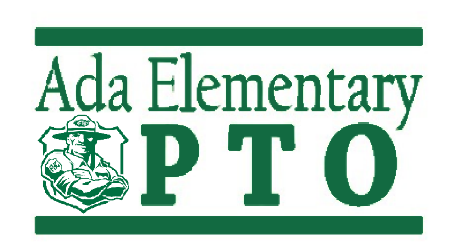 Board Meeting Minutes – November 2, 2022In attendance: Jamie Farber, Katie Prince, Kendra Reinoehl, Theresa Sacharski, Meg Shier, Rebekah Spoelhof, Colleen Fuelling, Amanda TankCalled to order – 6:37 PMPresident’s Report – JamieApprove minutes from meeting on 10/05/22Theresa motioned to approve the minutes and Meg secondedConference Dinner Wrap UpHeard nothing but positive from the staffFrom our perspective, it’s getting ridiculous trying to get main courses donatedSpent about $300Had $120 donatedNo volunteers to chair or help with clean upSame families over and over and many of these are aging outNew families don’t always know what’s going onSo much communication – no fix for thatTeacher emails get read the mostTeachers don’t like to send out stuff that directly benefits themRoom parents could send out informationLot of information and/or something they’ve never experiencedPrincipal’s email is too longCater in the futurePizza and one other mealSign up genius for desserts, drinks, plates, napkins, plasticware, and moneyTired of scrubbing crock potsIf we don’t cater, crock pots must have linersIf we could find someone to chair it, things would go betterStaff appreciation in the spring is a big pushConferences are usually in March, so they’re a little bit separatedWhile there’s a lack of engagement from other families at the school, then we should take the hard stuff off of the board until we have more engagementSigning up for cleanup is an easy way to show people what it’s all about and get future chair peopleBook Fair Wrap UpCourtney was going to give $50 in scholastic dollars for the teachersInclude STARSNeed to confirm if this was done$4685.79 earned in Scholastic bucksUse it to buy books for staff at the holidaysUsed to pull them from the bins at the book fairFind other ideas in the catalog for other staffScholastic bucks can be used for classroom needsLearning, STEM, author visits, outdoor gamesPreviously already had $3000 in scholastic bucksShouldn’t be hoarding it, but rather spending it on the kids annuallyAsk teachers to create a holiday wish list from the catalogCan send emails through the scholastic websiteUse $50 in Scholastic cash as a Holiday raffle itemVolunteers at the book fairGood to have volunteers on the wish list days for K-2 to help them write books down.Later in the week, Courtney was trying to send volunteers home because there was only one registerLima Candle FundraiserNeed to post somethingOnly 111 sold, last year 250 soldMrs. Pachulski does have an art winner for the prizeEnded up just being the 3rd and 4th grade because she had been sickI don’t think this is why sales are downHasn’t been enough social media about itPosted on FB twiceIn the PTO newsletterLast year Mrs. Stout was taking more pictures that we were posting to FBSome people might have quite a collection of candles because they don’t burn candles muchMaybe do the fundraiser every other year?Remind people that they can stock up for holiday giftsFirst candle sale with Wax Poetic was in the springCould flip flop seasons from year to yearPeople more likely to burn candles in fall and winterAsk room parents to send something outDoes someone have time to make a graphic?Share on our personal pagesCookie Exchange and Staff GiftsStudents get out early this year – December 16th Have the exchange in the art room for more space, so we have to do it on a FridayDecember 9thNeed to find out when the holiday parties will beDecember 15th morning (half day)Kendra and Theresa will chair this eventNeed a lot of boxesTissue paper in the boxesDollar Store had tons of tinsThe staff really like the boxesHold 3 dozenWe ended up buying a bunch of cookies with PTO money last year because donations were downUsually call FHF to get a gift card donated and use it to buy winter-themed cookies – Rebekah can contact FHFStaff doesn’t like the Lofthouse cookies or OreosGave extras last year to the bus drivers, fire station, and Central-side principalsCan just reuse last year’s sign up geniusHad flowers that we then raffle offRebekah can do the flowersTrader Joe’sUsed vases that were hereKendra has a lot of vasesSome staff bring them back and some don’tStarts at 11:00Setup after drop offUsually have hot cocoaKristin Lutz had a crockpot recipeBuy K-cups with whipped cream and sprinkles and paper cupsKendra will handle thisPanera does a hot cocoa barColleen can see how much it costsRaffle itemsPrevious year ideas: Extra Lima candles$50 Scholastic dollarsDidn’t have many entriesHoliday decorationsLego setHalf day subMrs. Bocian and Mrs. D haven’t taken theirsRestaurant/Amazon gift cardsKoetsier’s PotThink of ideas for this yearHad about 8 items last yearStaff had two tickets eachIf we don’t have an auction, businesses may donate itemsLima plans on donating candle making classNice to give staff the gifts at the cookie exchangeScholastic takes forever to shipNeed to start wish lists nowConcern is we’ll be tracking staff downWill select default items if not picked by a certain dateJamie will find out how long they’re taking on shippingNeed it by 12/5 so people can wrapDo we need to wrap if they already know what they’re getting?Original Works Price IncreaseMost people probably won’t notice an increaseOriginal Works still is the cheapestKnown commodity and haven’t had many issuesGive Back EventsMr. Lowell mentioned the ice skating eventKids liked it, but staff didn’t attendDidn’t cost a lotDid it in February last yearMovie TheaterPhoenixWould have to be during the weekKendra will find out pricing from PhoenixCelebrationDoes rent out theaters on weekendsJust put in recliners so the seat count has gone down quite a bitWith a restaurant night at Buffalo Wild Wings or Herb and Fire PizzaWednesday is Kids’ Night at Buffalo Wild WingsCould do the week before Christmas when the kids are out of schoolHome AloneNHS students to monitor the kids so parents can shopMovie Night at schoolParents’ Afternoon/Night Out at GRGUsed to do it as a fundraiser - $20/kid and we got a portionMagician?Auction this year?Do not have a chairPlanning on earning $7500 on the auction, so we will take a hit if we don’t have thatWill come out of SAW budgetUsed to be at the same time as the carnivalUsed to be inside and in March with the auction setup in the cafeteriaCarnival moved to May outsideKelly Lacey had bought and donated software to run the auction online the week leading up to the carnival with the items at the carnival in personLast auction was Spring 2021Used a different software that was much cheaperKelly’s software was more than we needed and really complicatedHad virtual wine tasting at the same timeAuction software kept going even after the time limit if people were competing for the same itemNeed a tie breaker in placeBoth write down their top bid and that’s what they payDoes bring in a lot of money due to the teacher experiencesPrevious experiences:Skinner and Lowell take kids out fishing - $2000 aloneMovie at Mrs. O’s houseBlandford Nature Center, Zoo, Basketball game, Hockey game, private art lesson, principal for a day, tennis lessonsMost of the teachers will only take a child currently in their classHear complaints about the auction being every other yearDo a smaller auction with teacher experiences every yearTeachers were on board to do thoseTrying to do more fun optionsSomeone donates the experience so it’s not on the teachers to pay for itTend to do experiences at the grade levelUsually at the end of the yearKids are excited to be there just with their teacherAda Vista does some crazy experiencesBackstage tour of the airportCan do at the same time as a PNOGet them drinking so they bid and then close itChanged it from fancy event at country club due to inclusivity and costVanderMill has a huge party spaceFowling would be a good spotWhen do we need to get a chairperson?Blurb of what they need to do:Drum up donationsSomeone outgoing and with connectionsTheresa has contacts from walk who didn’t want to donate moneyAmanda is working on putting together guides for everythingBeen playing catchupPrevious auction chairs were friends of Jamie’sLast chair, Kelly, had done auctions for Humane SocietyBoard can help with running the preview eventSend out blurb from room parentsDo in May with the carnivalsNeed to find someone by FebruaryStaff Appreciation WeekStart thinking about the themeEncanto/DisneyBoard GamesDecide by February/MarchHad so much fun with Harry PotterNeed interactive piece againGames everydayHiding, triviaEach day was a different themeKids knew Harry Potter so they were into, tooPhoto OpsPrevious themes were : Friends, Superheroes, Willy WonkaBoard usually just does it without a chairDon’t trust someone else to take it onStaff has high expectationsFundraising - TheresaKoetsier’s - $286.90 madeRestaurant NightsNoco - $200Will follow up with Vitale’s tomorrowGood amount of people, but not too crazyTrying to get one for DecemberLove to have one every monthReached out to Culver’s, but haven’t heard backRequires staff to workNobody wanted ZoupHerb and Fire was popularKatie’s brother-in-law works at CelebrationHungry Howie’s was okayTreasurer’s Report - AmandaBudgetUpdated with new numbers from walkWill need to cut down SAW if there’s no auctionProfit/LossSent via emailCultural ArtsFran would like an author visit – Jarrett LearnerSplit with Pine RidgeIncrease the budget for thisGrants$600 – Principal – Color Ink$2000 for the year and used most already$1500 grant for the year – fills in holes in the budget and subs for running recordsApprovedPE - $400 – Dodgeballs, training volleyballsOnly have $100 grantService the entire schoolStuff is getting expensiveHave they been using their grant previous years?Amanda will look at previous years’ grantsIf we approve, we’ll let them know this is not going to be the amount every yearIncrease grant amounts with inflation?$600 classroom levels for the last five years+Secretary - KatieThank you notesMoira Baylog – DirectoryWait until the directory is sent outCourtney Cook-Hughes - Book FairAnyone else?Hillary Vermilye for the danceRanger Rock Out sponsor thank you notes already went outAmanda will send contact info and gift cards to KatieSpirit WearAny headway? Jamie will check with LoriGood for before the holidaysPAC – ColleenParent Advisory Council2 reps from each schoolBring issues that can’t be resolved at the building levelMeeting with Superintendent and Assistant SuperintendentsHas become a little bit meatier with working sessionsGLI (Global Learning Initiative) conversation – Most of the schools expressed confusion over what was going on with it this year so Colleen is meeting with Jackie LaFontaine to discussShould get more clarification at the next meetingOpt in programMaking sure things are equitable such as saying “winter party” instead of “Christmas party” or “Families” instead of “Parents”Scaled back Champions and doing Restorative Practices insteadLunchesIncentives for buying hot lunch?  Not that we know ofNutritional menus are not very satisfiedWould the kids even eat it?Fun lunch isn’t very healthyLimiting the bad choicesBetter atmosphere at the meetings lately with lots of opinionsStart times presentation on having elementary start earlier than upper or shifting the whole dayPronouns in teacher/staff emails discussedNew branding guideline to not include pronounAmway allows itInclusivity for the teachersIf any input, bring back to the PACKatie and Rebekah will count out ring pops on MondayMeeting adjourned 8:12